Amino Acids QuizThe molecules in this figure are: 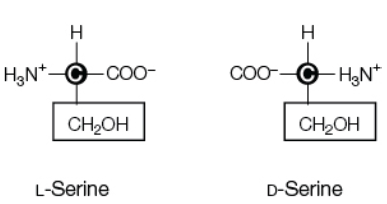 OPTICAL ISOMERS AND HYDROPHILIC An amino acid is considered both an acid and a base because it has an amino acid and a carboxyl function group, which are ionized by the addition or loss ofA HYDROGEN IONPeptide chains have an ____ and a ____ endN TERMINUS; C TERMINUSA peptide linkage forms betweenAN AMINO GROUP AND A CARBOXYL GROUPLeucine and valine have side chains that ___, and thus are ____CONSIST ONLY OF C AND H; HYDROPHOBIC Aspartic acid and glutamic acid have side chains that _____, and thus are _____ARE ACIDID, HYDROPHILIC All three of the amino acids shown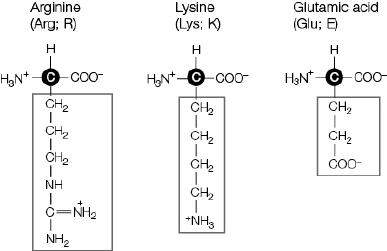 ARE HYDROPHILIC A disulfide bridge is formed byTWO CYSTEINE SIDE CHAINSThe amino acid that contains a weakly acidic “phenolic” group isTYROSINEWhich amino acids contain reactive aliphatic hydroxyl groups?SERINE AND THREONINE